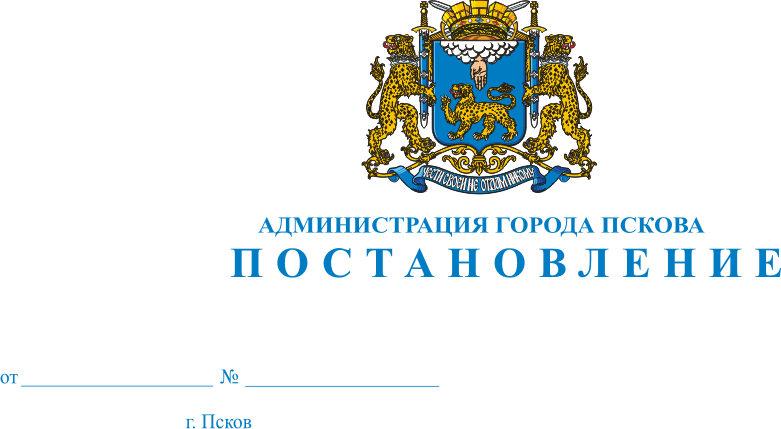 О внесении изменений в постановление Администрации города Пскова от 11 октября 2011 года № 2385 «Об утверждении Административного регламента предоставления муниципальной услуги «Выдача разрешения на право организации розничного рынка»         В целях приведения Административного регламента в соответствие с действующим законодательством, нормами Федерального закона  от  27 июля 2010 года № 210-ФЗ «Об организации предоставления государственных и муниципальных услуг», руководствуясь статьями 32, 34 Устава муниципального образования «Город  Псков», Администрация города ПсковаПОСТАНОВЛЯЕТ:1. Внести в приложение «Административный регламент предоставления муниципальной услуги «Выдача разрешения на право организации розничного рынка» к постановлению Администрации города Пскова от 11 октября 2011 года № 2385 «Об утверждении Административного регламента предоставления муниципальной услуги «Выдача разрешения на право организации розничного рынка» следующие изменения:В раздел V «Досудебный (внесудебный) порядок обжалования решений и действий (бездействий) органа, предоставляющего муниципальную услугу, а также должностных лиц и муниципальных служащих»:            1) в подпункте 3 пункта 2 слова «документов, непредусмотренных» заменить словами «документов или информации либо осуществления действий, представление или осуществление которых не предусмотрено»;         2) пункт 2 дополнить подпунктами следующего содержания:«8) нарушение срока или порядка выдачи документов по результатам предоставления муниципальной услуги;9) приостановление предоставления муниципальной услуги, если основания приостановления не предусмотрены федеральными законами и принятыми в соответствии с ними иными нормативными правовыми актами Российской Федерации, законами и иными нормативными правовыми актами субъектов Российской Федерации, муниципальными правовыми актами.10) требование у заявителя при предоставлении муниципальной услуги документов или информации, отсутствие и (или) недостоверность которых не указывались при первоначальном отказе в приеме документов, необходимых для предоставления муниципальной услуги, либо в предоставлении муниципальной услуги за исключением случаев: а) изменение требований нормативных правовых актов, касающихся предоставления муниципальной услуги, после первоначальной подачи заявления о предоставлении муниципальной услуги;б) наличие ошибок в заявлении о предоставлении муниципальной услуги и документах, поданных заявителем после первоначального отказа в приеме документов, необходимых для предоставления муниципальной услуги, либо в предоставлении муниципальной услуги и не включенных в представленный ранее комплект документов;в) истечение срока действия документов или изменение информации после первоначального отказа в приеме документов, необходимых для предоставления муниципальной услуги, либо в предоставлении  муниципальной услуги;г) выявление документально подтвержденного факта (признаков) ошибочного или противоправного действия (бездействия) должностного лица Администрации города Пскова, муниципального служащего при первоначальном отказе в приеме документов, необходимых для предоставления муниципальной услуги, либо в предоставлении муниципальной услуги, о чем в письменном виде за подписью руководителя Администрации города Пскова, предоставляющего  муниципальную услугу, уведомляется заявитель, а также приносятся извинения за доставленные неудобства.»;          3)  дополнить пунктами 7.1 и 7.2 следующего содержания:         «7.1. В случае признания жалобы подлежащей удовлетворению в ответе заявителю дается информация о действиях, осуществляемых Администрации города Пскова, предоставляющей муниципальную услугу, в целях незамедлительного устранения выявленных нарушений при оказании муниципальной услуги, а также приносятся извинения за доставленные неудобства и указывается информация о дальнейших действиях, которые необходимо совершить заявителю в целях получения муниципальной услуги.	7.2. В случае признания жалобы, не подлежащей удовлетворению в ответе заявителю даются аргументированные разъяснения о причинах принятого решения, а также информация о порядке обжалования принятого решения.».         2. Опубликовать настоящее постановление в газете «Псковские новости» и разместить на официальном сайте муниципального образования «Город Псков» в сети «Интернет».	3. Настоящее постановление вступает в силу с момента его официального опубликования.	4. Контроль за исполнением настоящего постановления возложить на управляющего делами Администрации города Пскова Г.В.Петрову.Глава Администрации города Пскова                                         А.Н. Братчиков 